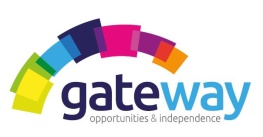 Gateway is an established charitable organisation which provides Outreach Care Support and Supported Accommodations across Highland communities.  We currently have the following exciting career opportunities. CARE AT HOME SUPPORT WORKERS REQUIRED for our Inverness ServiceDo you want to work for a Care at Home Service that is different from the rest?Our Care at Home Service is expanding and we are looking to recruit Care At Home Support Workers. At Gateway you will join a dedicated team of experienced staff where your work is recognised and  valued by your clients and colleagues alike.Working for us is an exciting opportunity where you will be making a real difference to people’s lives by providing personal care and assisting with daily living tasks to promote independence and quality of life to our service users. We pride ourselves on the quality of care we provide to our clients. This is possible through our commitment to our staff. We provide on-going training and professional development and staff are supported by a management team who are accessible and recognise the demands of the role. We are looking for individuals who reflect our Core Values which underpin and form the foundation on which we perform our work:A ‘people person’ who can build positive, caring relationships with our clients, based on respect and understanding, regardless of age, background or support needs;Reliable, dedicated and able to meet the physical demands of the job;Enthusiastic to promote our service user’s independence, choice, dignity and respect by delivery the very highest standards of care;Applicants for these positions will preferably have experience in the field of providing support and personal care. However, our recruitment emphases the right qualities of  a positive, caring attitude and a willingness to be flexible in the delivery of care. Whilst ideally you will have a qualification in Health and Social Care, Gateway will support our staff to achieve the necessary SVQ qualifications.  You will be required to register with the SSSC.  A full driving licence and access to your vehicle is necessary for the role, to travel between clients homes. All posts require you to be a member of the Protecting Vulnerable Groups (PVG) Scheme and undertake the necessary vetting checks.   Gateway implements an equal opportunity policy to promote diversity.  We offer guaranteed hours contracts, paid training free uniforms and a pension scheme to eligible staff.  Competitive rates of pay are offered on the basis of experience and qualifications.For an Application Pack and further details, please contact Mrs Joanna Kennedy, Business Administrator, Harriet Tay, Service Manager or Sandra MacGillivray, Team Leader on Tel No: 01463 718693 or email to office@homelesstrust.org.uk.